Практика судейства в дисциплинах автомобильного спорта за последние два годаСвоей подписью заявитель подтверждают, что вся информация, содержащаяся в заявочной форме, верна. Заявитель признает и полностью согласен с условиями оплаты и принимает все условия участия в семинаре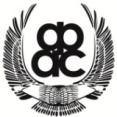 Региональный семинар спортивных судей 6-7 декабря 2014 года ЗАЯВОЧНАЯ ФОРМАФамилия, ИмяДата рождения Субъект РФГородАдрес№ аккредитации  (при наличии)Кем выданаКвалификационная категория (при наличии)№ телефона Е-mailСтаж судейства соревнований РАФВ каком году было последнее судейство соревнований РАФМесяцГодДисциплинаСтатусГородСудейская
должностьОценка за
судействоПодпись Дата подачи заявки